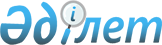 О внесении изменений и дополнения в постановление Правительства 
Республики Казахстан от 12 октября 2009 года № 1559 "Об утверждении Правил аккредитации в области здравоохранения"
					
			Утративший силу
			
			
		
					Постановление Правительства Республики Казахстан от 17 апреля 2014 года № 366. Утратило силу постановлением Правительства Республики Казахстан от 17 июня 2015 года № 448

      Сноска. Утратило силу постановлением Правительства РК от 17.06.2015 № 448 (вводится в действие со дня его первого официального опубликования).      Правительство Республики Казахстан ПОСТАНОВЛЯЕТ:



      1. Внести в постановление Правительства Республики Казахстан от 12 октября 2009 года № 1559 «Об утверждении Правил аккредитации в области здравоохранения» (САПП Республики Казахстан, 2009 г., № 42, ст. 408) следующие изменения и дополнение:



      в Правилах аккредитации в области здравоохранения, утвержденных указанным постановлением:



      пункт 8 изложить в следующей редакции:

      «8. При прохождении аккредитации для проведения независимой экспертной оценки деятельности субъектов здравоохранения физические лица представляют в аккредитующий орган следующие документы:

      1) заявление на прохождение аккредитации по форме, утвержденной аккредитующим органом, с указанием заявляемой области аккредитации в соответствии с номенклатурой специальностей, утвержденной уполномоченным органом;

      2) копию удостоверения личности;

      3) копию диплома о высшем профессиональном медицинском или фармацевтическом образовании;

      4) копию трудовой книжки или иной документ, подтверждающий наличие стажа работы согласно подпунктам 1), 2) или 3) пункта 8-1 настоящих Правил;

      5) копии документов о повышении квалификации и (или) переподготовки с учетом требований частей второй, третьей пункта 8-1 настоящих Правил (для специалистов, осуществляющих клиническую практику и фармацевтическую деятельность);

      6) копии сертификатов о присвоении первой или высшей квалификационных категорий (для специалистов, осуществляющих клиническую практику);

      7) копии документов о наличии ученых степеней, званий (при их наличии).»;



      дополнить пунктом 8-1 следующего содержания:

      «8-1. К прохождению аккредитации для проведения независимой экспертной оценки деятельности субъектов здравоохранения допускаются физические лица, имеющие стаж работы не менее 7 лет:

      1) в государственных органах в сфере здравоохранения или организациях здравоохранения, осуществлявшие экспертизу качества в сфере медицинских услуг и (или) обращения лекарственных средств, изделий медицинского назначения или медицинской техники;

      2) в организациях медицинского или фармацевтического образования (научно-педагогического состава);

      3) профессиональной медицинской (клиническая практика) и (или) фармацевтической деятельности.

      Лицам, впервые претендующим на получение свидетельства об аккредитации, за исключением лиц, указанных в подпунктах 1), 2) настоящего пункта, необходимо повышение квалификации в организациях образования и науки в области здравоохранения за последние 2 года, по вопросам проведения экспертизы или по основам экспертной деятельности, в общем объеме не менее 216 часов.

      Лицам, повторно претендующим на получение свидетельства об аккредитации, за исключением лиц, указанных в подпунктах 1), 2) настоящего пункта, необходимо повышение квалификации в организациях образования и науки в области здравоохранения за последние 5 лет, по соответствующей специальности и (или) по вопросам управления качества медицинских услуг, в общем объеме не менее 216 часов.»;



      пункт 13 изложить в следующей редакции:

      «13. Субъекту, прошедшему аккредитацию, выдается свидетельство об аккредитации по форме, утверждаемой аккредитующим органом, сроком на 5 лет.»;



      пункт 15 изложить в следующей редакции:

      «15. Медицинские организации для прохождения аккредитации представляют в аккредитующий орган следующие документы:

      1) заявление по форме, утвержденной аккредитующим органом;

      2) копию лицензии с приложением на право осуществления медицинской и (или) фармацевтической деятельности;

      3) копию результатов самооценки на соответствие стандартам аккредитации, проводимого самостоятельно или с привлечением независимых экспертов.

      Государственные юридические лица и юридические лица с участием государства представляют подтверждение собственника имущества юридического лица или уполномоченного собственником органа, либо органа юридического лица, уполномоченного на то учредительными документами, достоверности представленной медицинскими организациями информации, скрепленное печатью юридического лица.».



      2. Настоящее постановление вводится в действие со дня его первого официального опубликования.      Премьер-Министр

      Республики Казахстан                       К. Масимов
					© 2012. РГП на ПХВ «Институт законодательства и правовой информации Республики Казахстан» Министерства юстиции Республики Казахстан
				